HISTORYNote: remove this text before finalising. Feel free to use additional headings or remove those not applicable. Ideally, garden notes should be no longer than two pagesYou may wish to include the following items: Describe your garden — where is it, how big is it, how long have you owned it, what type of garden is it? What makes it special to you? How did you decide on the name? Who or what has had a major influence on your own gardening style? How has your garden design evolved?What have been the biggest challenges in creating your garden? Have drought, floods, soil/site conditions or pests been an issue? Why is gardening important to you? What is your favourite part of the garden? Why do you like this aspect? It may be a particular plant, something that you have had success with, or something that took a lot of work to achieve. What sets your garden apart and how does it differ from others in the street or region? Why have you decided to open it to the public? What do you hope visitors will take away?FEATURESList any unusual species, design elements, etc.  Where did you source any unusual plants from?MAPOptional: you may like to include a map or sketch of the garden showing key features. Garden OwnersYour name/sGARDEN NOTES YOUR GARDEN NAMEYour ADDRESS/SuBURB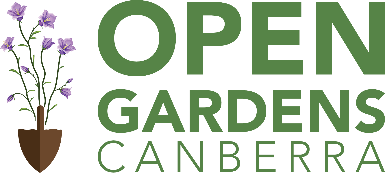 DATE OF OPENING